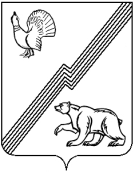 АДМИНИСТРАЦИЯ ГОРОДА ЮГОРСКАХанты-Мансийского автономного округа – Югры ПОСТАНОВЛЕНИЕот  02 мая 2017 года 										            № 964О внесении изменений в постановление администрации города Югорскаот 31.10.2013 № 3286 «О муниципальной программе города Югорска«Развитие образования города Югорскана 2014-2020 годы»В соответствии с постановлением администрации города Югорска от 07.10.2013 № 2906 «О муниципальных и ведомственных целевых программах города Югорска», в целях уточнения целевых показателей и объемов финансирования мероприятий муниципальной программы:1. Внести в приложение к постановлению  администрации города Югорска от 31.10.2013 № 3286 «О муниципальной программе города Югорска «Развитие образования города Югорска на 2014-2020 годы» (с изменениями от 03.03.2014 № 767, от 10.04.2014 № 1480, от 22.05.2014  № 2244, от 22.07.2014 № 3663, от 06.08.2014 № 3996, от 09.10.2014 № 5235, от 17.11.2014                 № 6229, от 04.12.2014 № 6699, от 23.12.2014 № 7244, от 30.12.2014 № 7413, от 31.12.2014                 № 7433, от 29.04.2015 № 1942, от 26.05.2015 № 2131, от 28.08.2015 № 2903, от 25.11.2015                   № 3423, от 21.12.2015 № 3717, от 24.12.2015 № 3755, от 20.02.2016 № 407, от 17.03.2016 № 579, от 16.05.2016 № 1019, от 30.06.2016 № 1537, от 13.09.2016 № 2225, от 24.11.2016 № 2955,                  от 22.12.2016 № 3302, от 12.04.2017 № 831) следующие изменения:1.1. В паспорте муниципальной программы строку «Финансовое обеспечение муниципальной программы» изложить в следующей редакции:«».1.2. Таблицу 2 изложить в новой редакции (приложение).2. Опубликовать постановление в официальном печатном издании города Югорска               и разместить на официальном сайте органов местного самоуправления города Югорска.3. Настоящее постановление вступает в силу после его официального опубликования.4. Контроль за выполнением постановления возложить на заместителя главы города   Т.И. Долгодворову.Глава города Югорска                                                                                                    Р.З. СалаховПриложениек постановлениюадминистрации города Югорскаот   02 мая 2017 года  № 964Таблица 2Перечень основных мероприятий муниципальной программы«Развитие образования города Югорска на 2014-2020 годы»Финансовое обеспечениемуниципальной программыОбщий объем финансирования муниципальной программы составляет – 9 751 644,4 тыс.руб., в том числе:- средства бюджета автономного округа – 6 457 782,0 тыс. руб.;- средства бюджета города Югорска – 2 332 823,5 тыс. руб.;- средства от приносящей доход деятельности – 961 038,9 тыс. руб.В том числе по годам реализации:Объем финансирования на 2014 год 1 247 510,7  тыс. руб., в т.ч:- средства бюджета автономного округа – 791 012,5  тыс. руб.;- средства бюджета города Югорска – 392 935,1 тыс. руб.;- средства от приносящей доход деятельности – 63 563,1 тыс. руб.Объем финансирования на 2015 год – 1 332 681,2  тыс. руб., в т.ч:- средства бюджета автономного округа – 892 778,6 тыс. руб.;- средства бюджета города Югорска – 356 343,1 тыс. руб.;- средства от приносящей доход деятельности – 83 559,5 тыс. руб.Объем финансирования на 2016 год – 1 446 890,2  тыс. руб., в т.ч:- средства бюджета автономного округа – 974 863,6 тыс. руб.;- средства бюджета города Югорска –364 831,0 тыс. руб.;- средства от приносящей доход деятельности – 107 195,6 тыс. руб.Объем финансирования на 2017 год – 1 409 819,6 тыс. руб., в т.ч:- средства бюджета автономного округа – 1 000 003,8 тыс. руб.;- средства бюджета города Югорска – 305 709,7 тыс. руб.;- средства от приносящей доход деятельности – 104 106,1 тыс. руб.Объем финансирования на 2018*  год – 1 383 217,7 тыс. руб., в т.ч:- средства бюджета автономного округа – 958 996,5 тыс. руб.;- средства бюджета города Югорска – 315 668,2 тыс. руб.;- средства от приносящей доход деятельности – 108 553,0 тыс. руб.Объем финансирования на 2019* год – 1 437 837,7 тыс. руб., в т.ч:- средства бюджета автономного округа – 920 063,5 тыс. руб.;- средства бюджета города Югорска – 273 168,2 тыс. руб.;- средства от приносящей доход деятельности – 244 606,0 тыс. руб.Объем финансирования на 2020* год – 1 493 687,3 тыс. руб., в т.ч:- средства бюджета автономного округа – 920 063,5 тыс. руб.;- средства бюджета города Югорска – 324 168,2 тыс. руб.;- средства от приносящей доход деятельности – 249 455,6 тыс. руб.Основные мероприятия программы (связь мероприятий с целевыми показателями муниципальной программы)Ответственный исполнитель / соисполнитель (наименование органа или структурного подразделения, учреждения)Финансовые затраты на реализацию (тыс. руб.)Финансовые затраты на реализацию (тыс. руб.)Финансовые затраты на реализацию (тыс. руб.)Финансовые затраты на реализацию (тыс. руб.)Финансовые затраты на реализацию (тыс. руб.)Финансовые затраты на реализацию (тыс. руб.)Финансовые затраты на реализацию (тыс. руб.)Финансовые затраты на реализацию (тыс. руб.)Финансовые затраты на реализацию (тыс. руб.)Основные мероприятия программы (связь мероприятий с целевыми показателями муниципальной программы)Ответственный исполнитель / соисполнитель (наименование органа или структурного подразделения, учреждения)Источники финансированиявсего2014201520162017201820192020345678910111213Цель: Обеспечение доступности качественного образования, соответствующего требованиям инновационного развития экономики, современным потребностям общества и каждого жителя города Югорска Цель: Обеспечение доступности качественного образования, соответствующего требованиям инновационного развития экономики, современным потребностям общества и каждого жителя города Югорска Цель: Обеспечение доступности качественного образования, соответствующего требованиям инновационного развития экономики, современным потребностям общества и каждого жителя города Югорска Цель: Обеспечение доступности качественного образования, соответствующего требованиям инновационного развития экономики, современным потребностям общества и каждого жителя города Югорска Цель: Обеспечение доступности качественного образования, соответствующего требованиям инновационного развития экономики, современным потребностям общества и каждого жителя города Югорска Цель: Обеспечение доступности качественного образования, соответствующего требованиям инновационного развития экономики, современным потребностям общества и каждого жителя города Югорска Цель: Обеспечение доступности качественного образования, соответствующего требованиям инновационного развития экономики, современным потребностям общества и каждого жителя города Югорска Цель: Обеспечение доступности качественного образования, соответствующего требованиям инновационного развития экономики, современным потребностям общества и каждого жителя города Югорска Цель: Обеспечение доступности качественного образования, соответствующего требованиям инновационного развития экономики, современным потребностям общества и каждого жителя города Югорска Цель: Обеспечение доступности качественного образования, соответствующего требованиям инновационного развития экономики, современным потребностям общества и каждого жителя города Югорска Цель: Обеспечение доступности качественного образования, соответствующего требованиям инновационного развития экономики, современным потребностям общества и каждого жителя города Югорска Задача I: Модернизация системы общего и дополнительного образования Задача I: Модернизация системы общего и дополнительного образования Задача I: Модернизация системы общего и дополнительного образования Задача I: Модернизация системы общего и дополнительного образования Задача I: Модернизация системы общего и дополнительного образования Задача I: Модернизация системы общего и дополнительного образования Задача I: Модернизация системы общего и дополнительного образования Задача I: Модернизация системы общего и дополнительного образования Задача I: Модернизация системы общего и дополнительного образования Задача I: Модернизация системы общего и дополнительного образования Задача I: Модернизация системы общего и дополнительного образования Развитие общего                   и дополнительного образования (№ 1)Управление образованиябюджет округа2 266,31 789,4476,90,00,00,00,00,0Развитие общего                   и дополнительного образования (№ 1)Управление образованиябюджет города16 201,93 425,92 733,02 911,32 889,13 098,2699,8444,6Развитие общего                   и дополнительного образования (№ 1)Управление образованиявнебюджетные источники0,00,00,00,00,00,00,00,0Развитие общего                   и дополнительного образования (№ 1)Управление образованияитого18 468,25 215,33 209,92 911,32 889,13 098,2699,8444,6Обеспечение реализации основных образовательных программ  (№ 2-5, 7,8, 10-12, 14)Управление образованиябюджет округа6 197 292,3766 889,3863 765,6939 805,8956 381,1916 105,5877 172,5877 172,5Обеспечение реализации основных образовательных программ  (№ 2-5, 7,8, 10-12, 14)Управление образованиябюджет города1 561 541,2286 801,5254 748,1262 511,9201 181,1178 766,2188 766,2188 766,2Обеспечение реализации основных образовательных программ  (№ 2-5, 7,8, 10-12, 14)Управление образованиявнебюджетные источники655 187,262 654,883 559,580 287,3101 465,5105 882,5110 668,8110 668,8Обеспечение реализации основных образовательных программ  (№ 2-5, 7,8, 10-12, 14)Управление образованияитого8 414 020,71 116 345,61 202 073,21 282 605,01 259 027,71 200 754,21 176 607,51 176 607,5Итого по Задаче 1, в том числе:Итого по Задаче 1, в том числе:Итого по Задаче 1, в том числе:8 432 488,91 121 560,91 205 283,11 285 516,31 261 916,81 203 852,41 177 307,31 177 052,1бюджет округабюджет округабюджет округа6 199 558,6768 678,7864 242,5939 805,8956 381,1916 105,5877 172,5877 172,5бюджет городабюджет городабюджет города1 577 743,1290 227,4257 481,1265 423,2204 070,2181 864,4189 466,0189 210,8внебюджетные источникивнебюджетные источникивнебюджетные источники655 187,262 654,883 559,580 287,3101 465,5105 882,5110 668,8110 668,8Задача II: Создание современной системы оценки качества образования на основе принципов открытости, объективности, прозрачности, общественно-профессионального участияЗадача II: Создание современной системы оценки качества образования на основе принципов открытости, объективности, прозрачности, общественно-профессионального участияЗадача II: Создание современной системы оценки качества образования на основе принципов открытости, объективности, прозрачности, общественно-профессионального участияЗадача II: Создание современной системы оценки качества образования на основе принципов открытости, объективности, прозрачности, общественно-профессионального участияЗадача II: Создание современной системы оценки качества образования на основе принципов открытости, объективности, прозрачности, общественно-профессионального участияЗадача II: Создание современной системы оценки качества образования на основе принципов открытости, объективности, прозрачности, общественно-профессионального участияЗадача II: Создание современной системы оценки качества образования на основе принципов открытости, объективности, прозрачности, общественно-профессионального участияЗадача II: Создание современной системы оценки качества образования на основе принципов открытости, объективности, прозрачности, общественно-профессионального участияЗадача II: Создание современной системы оценки качества образования на основе принципов открытости, объективности, прозрачности, общественно-профессионального участияЗадача II: Создание современной системы оценки качества образования на основе принципов открытости, объективности, прозрачности, общественно-профессионального участияЗадача II: Создание современной системы оценки качества образования на основе принципов открытости, объективности, прозрачности, общественно-профессионального участияРазвитие системы оценки качества образования (№ 6)Управление образованиябюджет округа210,060,050,050,050,00,00,00,0Развитие системы оценки качества образования (№ 6)Управление образованиябюджет города339,468,076,445,0150,00,00,00,0Развитие системы оценки качества образования (№ 6)Управление образованиявнебюджетные источники0,00,00,00,00,00,00,00,0Развитие системы оценки качества образования (№ 6)Управление образованияитого549,4128,0126,495,0200,00,00,00,0Обеспечение информационной открытости муниципальной системы образования (№ 9)Управление образованиябюджет округа0,00,00,00,00,00,00,00,0Обеспечение информационной открытости муниципальной системы образования (№ 9)Управление образованиябюджет города20 705,33 119,33 097,43 178,43 198,82 703,82 703,82 703,8Обеспечение информационной открытости муниципальной системы образования (№ 9)Управление образованиявнебюджетные источники0,00,00,00,00,00,00,00,0Обеспечение информационной открытости муниципальной системы образования (№ 9)Управление образованияитого20 705,33 119,33 097,43 178,43 198,82 703,82 703,82 703,8Итого по Задаче 2, в том числе:Итого по Задаче 2, в том числе:Итого по Задаче 2, в том числе:21 254,73 247,33 223,83 273,43 398,82 703,82 703,82 703,8бюджет округабюджет округабюджет округа210,060,050,050,050,00,00,00,0бюджет городабюджет городабюджет города21 044,73 187,33 173,83 223,43 348,82 703,82 703,82 703,8внебюджетные источникивнебюджетные источникивнебюджетные источники0,00,00,00,00,00,00,00,0Задача III: Развитие инфраструктуры и организационно-экономических механизмов, обеспечивающих равную доступность услуг общего и дополнительного образования детейЗадача III: Развитие инфраструктуры и организационно-экономических механизмов, обеспечивающих равную доступность услуг общего и дополнительного образования детейЗадача III: Развитие инфраструктуры и организационно-экономических механизмов, обеспечивающих равную доступность услуг общего и дополнительного образования детейЗадача III: Развитие инфраструктуры и организационно-экономических механизмов, обеспечивающих равную доступность услуг общего и дополнительного образования детейЗадача III: Развитие инфраструктуры и организационно-экономических механизмов, обеспечивающих равную доступность услуг общего и дополнительного образования детейЗадача III: Развитие инфраструктуры и организационно-экономических механизмов, обеспечивающих равную доступность услуг общего и дополнительного образования детейЗадача III: Развитие инфраструктуры и организационно-экономических механизмов, обеспечивающих равную доступность услуг общего и дополнительного образования детейЗадача III: Развитие инфраструктуры и организационно-экономических механизмов, обеспечивающих равную доступность услуг общего и дополнительного образования детейЗадача III: Развитие инфраструктуры и организационно-экономических механизмов, обеспечивающих равную доступность услуг общего и дополнительного образования детейЗадача III: Развитие инфраструктуры и организационно-экономических механизмов, обеспечивающих равную доступность услуг общего и дополнительного образования детейЗадача III: Развитие инфраструктуры и организационно-экономических механизмов, обеспечивающих равную доступность услуг общего и дополнительного образования детейФинансовое                            и организационно-методическое обеспечение функционирования                  и модернизации муниципальной системы образования (№ 16)Управление образованиябюджет округа245 200,820 573,827 102,025 961,042 891,042 891,042 891,042 891,0Финансовое                            и организационно-методическое обеспечение функционирования                  и модернизации муниципальной системы образования (№ 16)Управление образованиябюджет города515 048,465 841,376 919,376 523,576 464,373 100,073 100,073 100,0Финансовое                            и организационно-методическое обеспечение функционирования                  и модернизации муниципальной системы образования (№ 16)Управление образованиявнебюджетные источники0,00,00,00,00,00,00,00,0Финансовое                            и организационно-методическое обеспечение функционирования                  и модернизации муниципальной системы образования (№ 16)Управление образованияитого760 249,286 415,1104 021,3102 484,5119 355,3115 991,0115 991,0115 991,0Обеспечение комплексной безопасности образовательных учреждений  (№ 15)Управление образованиябюджет округа0,00,00,00,00,00,00,00,0Обеспечение комплексной безопасности образовательных учреждений  (№ 15)Управление образованиябюджет города46 569,68 921,57 799,512 390,615 458,02 000,00,00,0Обеспечение комплексной безопасности образовательных учреждений  (№ 15)Управление образованиявнебюджетные источники0,00,00,00,00,00,00,00,0Обеспечение комплексной безопасности образовательных учреждений  (№ 15)Управление образованияитого46 569,68 921,57 799,512 390,615 458,02 000,00,00,0Развитие материально-технической базы образовательных учреждений (№ 13)Управление образованиябюджет округа3 765,81 700,01 384,10,0681,70,00,00,0Развитие материально-технической базы образовательных учреждений (№ 13)Управление образованиябюджет города24 853,48 424,110 969,43 681,91 778,00,00,00,0Развитие материально-технической базы образовательных учреждений (№ 13)Управление образованиявнебюджетные источники38 863,1908,30,026 908,32 640,62 670,52 867,72 867,7Развитие материально-технической базы образовательных учреждений (№ 13)Управление образованияитого67 482,311 032,412 353,530 590,25 100,32 670,52 867,72 867,7Проектирование, строительство (реконструкция), приобретение объектов, предназначенных для размещения муниципальных образовательных учреждений (№ 17,18)ДЖК и СКбюджет округа0,00,00,00,00,00,00,00,0Проектирование, строительство (реконструкция), приобретение объектов, предназначенных для размещения муниципальных образовательных учреждений (№ 17,18)ДЖК и СКбюджет города22 549,00,03 497,00,05 000,06 898,47 153,6Проектирование, строительство (реконструкция), приобретение объектов, предназначенных для размещения муниципальных образовательных учреждений (№ 17,18)ДЖК и СКвнебюджетные источники266 988,60,00,00,00,00,0131 069,5135 919,1Проектирование, строительство (реконструкция), приобретение объектов, предназначенных для размещения муниципальных образовательных учреждений (№ 17,18)ДЖК и СКитого289 537,60,00,03 497,00,05 000,0137 967,9143 072,7Проведение капитальных ремонтов зданий, сооружений, предназначенных для размещения муниципальных образовательных учреждений (№ 19, 20)ДЖК и СКбюджет округа9 046,80,00,09 046,80,00,00,00,0Проведение капитальных ремонтов зданий, сооружений, предназначенных для размещения муниципальных образовательных учреждений (№ 19, 20)ДЖК и СКбюджет города125 015,316 333,50,091,44 590,451 000,01 000,052 000,0Проведение капитальных ремонтов зданий, сооружений, предназначенных для размещения муниципальных образовательных учреждений (№ 19, 20)ДЖК и СКвнебюджетные источники0,00,00,00,00,00,00,00,0Проведение капитальных ремонтов зданий, сооружений, предназначенных для размещения муниципальных образовательных учреждений (№ 19, 20)ДЖК и СКитого134 062,116 333,50,09 138,24 590,451 000,01 000,052 000,0Итого по Задаче III, в том числе:Итого по Задаче III, в том числе:Итого по Задаче III, в том числе:1 297 900,8122 702,5124 174,3158 100,5144 504,0176 661,5257 826,6313 931,4бюджет округабюджет округабюджет округа258 013,422 273,828 486,135 007,843 572,742 891,042 891,042 891,0бюджет городабюджет городабюджет города734 035,799 520,495 688,296 184,498 290,7131 100,080 998,4132 253,6внебюджетные источникивнебюджетные источникивнебюджетные источники305 851,7908,30,026 908,32 640,62 670,5133 937,2138 786,8ВСЕГО по муниципальной программе, в том числе:ВСЕГО по муниципальной программе, в том числе:ВСЕГО по муниципальной программе, в том числе:9 751 644,41 247 510,71 332 681,21 446 890,21 409 819,61 383 217,71 437 837,71 493 687,3бюджет округабюджет округабюджет округа6 457 782,0791 012,5892 778,6974 863,61 000 003,8958 996,5920 063,5920 063,5бюджет городабюджет городабюджет города2 332 823,5392 935,1356 343,1364 831,0305 709,7315 668,2273 168,2324 168,2внебюджетные источникивнебюджетные источникивнебюджетные источники961 038,963 563,183 559,5107 195,6104 106,1108 553,0244 606,0249 455,6в том числе:в том числе:в том числе:в том числе:в том числе:в том числе:в том числе:в том числе:в том числе:в том числе:в том числе:Инвестиции в объекты муниципальной собственностиИнвестиции в объекты муниципальной собственностиИнвестиции в объекты муниципальной собственности289 537,60,00,03 497,00,05 000,0137 967,9143 072,7бюджет округабюджет округабюджет округа0,00,00,00,00,00,00,00,0бюджет городабюджет городабюджет города22 549,00,00,03 497,00,05 000,06 898,47 153,6внебюджетные источникивнебюджетные источникивнебюджетные источники266 988,60,00,00,00,00,0131 069,5135 919,1Ответственный исполнитель: Управление образования администрации города ЮгорскаОтветственный исполнитель: Управление образования администрации города ЮгорскаОтветственный исполнитель: Управление образования администрации города Югорска9 328 044,71 231 177,21 332 681,21 434 255,01 405 229,21 327 217,71 298 869,81 298 614,6бюджет округабюджет округабюджет округа6 448 735,2791 012,5892 778,6965 816,81 000 003,8958 996,5920 063,5920 063,5бюджет городабюджет городабюджет города2 185 259,2376 601,6356 343,1361 242,6301 119,3259 668,2265 269,8265 014,6внебюджетные источникивнебюджетные источникивнебюджетные источники694 050,363 563,183 559,5107 195,6104 106,1108 553,0113 536,5113 536,5Соисполнитель: Департамент жилищно-коммунального и строительного комплекса администрации города ЮгорскаСоисполнитель: Департамент жилищно-коммунального и строительного комплекса администрации города ЮгорскаСоисполнитель: Департамент жилищно-коммунального и строительного комплекса администрации города Югорска423 599,716 333,50,012 635,24 590,456 000,0138 967,9195 072,7бюджет округабюджет округабюджет округа9 046,80,00,09 046,80,00,00,00,0бюджет городабюджет городабюджет города147 564,316 333,50,03 588,44 590,456 000,07 898,459 153,6внебюджетные источникивнебюджетные источникивнебюджетные источники266 988,60,00,00,00,00,0131 069,5135 919,1